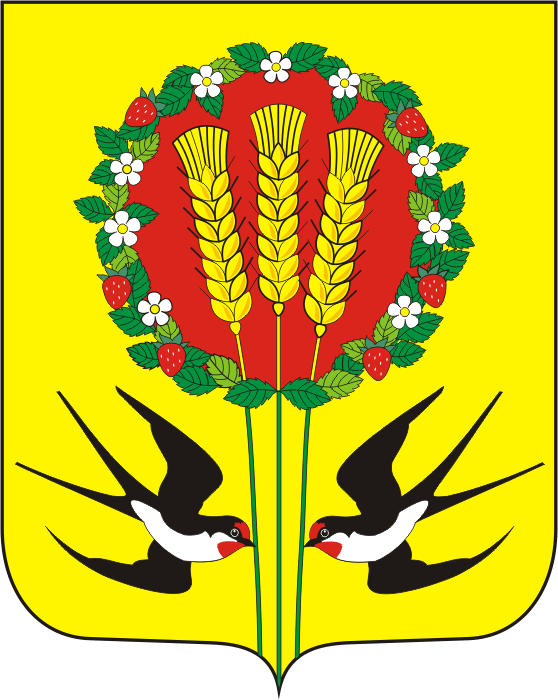          СОВЕТ ДЕПУТАТОВ         МУНИЦИПАЛЬНОГО                 ОБРАЗОВАНИЯ        КУБАНСКИЙСЕЛЬСОВЕТ       ПЕРЕВОЛОЦКОГО РАЙОНА      ОРЕНБУРГСКОЙ  ОБЛАСТИ           ЧЕТВЕРТОГО СОЗЫВА                    РЕШЕНИЕ       от  21.02.2022  года  № 63О внесении дополнений и изменений в решение Совета депутатов от 29.12.2021г № 55 «О бюджете муниципального образования Кубанскийсельсовет на 2022 год   и на плановый период 2023 и 2024 годов»       	На основании ст.9 Бюджетного Кодекса Российской Федерации,  внести в решение Совета депутатов муниципального образования Кубанский сельсовет  Переволоцкого района  Оренбургской области  от  29.12.2021 г № 55 «О бюджете муниципального образования Кубанский  сельсовет Переволоцкого района Оренбургской области   на 2022 год  и на плановый период 2023 и 2024 годов» изменения.  Статью 1. Изложить в следующей редакции:1.Утвердить основные характеристики бюджета муниципального образования Кубанский сельсовет на 2022 г и плановый период 2023-2024 годов					1) прогнозируемый общий объем доходов 2022г–9016871  руб, 2023г- 7848300 руб, 2024 г- 8180400   руб	.						2) общий объем расходов – 2022г– 9016871 руб ,2023г- 7848300  руб, в том числе условно утвержденные расходы  – 193500  руб.,  2024 г-  8180400  руб в том числе условно утвержденные расходы –  385810 руб.;												 3) прогнозируемый дефицит бюджета МО на 2022 г– 0,0  рублей на 2023 г-0,0  рублей на 2024 г 0,0  рублей														4) верхний предел муниципального внутреннего долга МО Кубанский сельсовет на 1 января 2022 года –0,0   рублей, в том числе верхний предел долга по муниципальным гарантиям – 0,0  рублей. на 1 января 2023 года –0,0 рублей.Статью 8 Изложить в следующей редакции:Утвердить иные межбюджетные трансферты из бюджета муниципального сельского поселения, перечисляемые в районный бюджет в 2022- 6055172  рублей  и плановый период 2023-6120171 рублей  и 2024годов  размере  6120171 рублей. Статью 11.Дополнить абзацем следующего содержания:					Увеличение бюджетных ассигнований сверх объемов, утвержденных настоящим Решением, в случае получения дотаций из других бюджетов бюджетной системы Российской Федерации.   1.  Приложения  2,3,4,5,8,9 изложить в новой редакции   2.  Контроль возложить  на ведущего  специалиста  Абубакирову А.Р   3.   Решение вступает в силу с момента обнародования в отведенных местах.	  Председатель Совета депутатов                                                  С.Д.ЛямшинГлава муниципального образования                                              А.В.ШопинРазослано: администрация Кубанского сельсовета ( бухгалтерия)Финансовый отдел района, прокуроруАДМИНИСТРАЦИЯ                              	   МУНИЦИПАЛЬНОГО ОБРАЗОВАНИЯ	Кубанский СЕЛЬСОВЕТ	  Переволоцкого района                                                                                        Оренбургской области                                                                                 с. Кубанкаул. Клубниковская 1 а пом 1телефон 24-4-16ПОЯСНИТЕЛЬНАЯ ЗАПИСКА  К решению Совета депутатов Кубанского сельсовета Переволоцкого районаОренбургской области «О внесении изменений в Решение совета депутатов» от  21.02.2022 г № 631.Произвести перемещение бюджетных ассигнований  в 2022 году:608 0502  3100790820 244 226  - 11926,88 рублей608 1001  3104220580 540 251 + 11926,88 рублей608 0502  3100790820 244 226  - 103173,12 рублей608 0503   3101192050 244 310 +103173,12 рублей  приобретение  мусорных баков2.Произвести перемещение бюджетных ассигнований  в 2024 году:608  0412  31022S1510 242  226    -363000608  0412  31022S1510 244  226     363000Специалист                                              Абубакирова А.Р                                                                                                                                                   Приложение 2                                                                                                                                                  «О  бюджете муниципального образования Кубанский                                                                                                                                                         сельсовет Переволоцкого района Оренбургской                                                                                                                                                    области на 2022 год и на плановый период                                                                                                                                                    2023 и 2024 годов»     №63    от 21.02.2022РАСПРЕДЕЛЕНИЕ БЮДЖЕТНЫХ АССИГНОВАНИЙ БЮДЖЕТА АДМИНИСТРАЦИИ КУБАНСКОГО СЕЛЬСОВЕТА ПО РАЗДЕЛАМ И ПОДРАЗДЕЛАМ КЛАССИФИИКАЦИИ РАСХОДОВ БЮДЖЕТА ПОСЕЛЕНИЯ НА 2022-2024 ГОДПриложение 3                                                                                                                                                   «О  бюджете муниципального образования Кубанский                                                                                                                                                         сельсовет Переволоцкого района Оренбургской                                                                                                                                                    области на 2022 год и на плановый период                                                                                                                                                    2023 и 2024 годов»      №63    от 21.02.2022ВЕДОМСТВЕННАЯ СТРУКТУРА РАСХОДОВ БЮДЖЕТА АДМИНИСТРАЦИИ КУБАНСКОГО СЕЛЬСОВЕТА НА 2022-2024 ГОДЫ	                                 Приложение 4                                                                                                                                                   «О  бюджете муниципального образования Кубанский                                                                                                                                                         сельсовет Переволоцкого района Оренбургской                                                                                                                                                    области на 2022 год и на плановый период                                                                                                                                                    2023 и 2024 годов»     №63   от 21.02.2022РАСПРЕДЕЛЕНИЕ АССИГНОВАНИЙ БЮДЖЕТА АДМИНИСТРАЦИИ КУБАНСКОГО СЕЛЬСОВЕТАПО РАЗДЕЛАМ И ПОДРАЗДЕЛАМ, ЦЕЛЕВЫМ СТАТЬЯМ (МУНИЦИПАЛЬНЫМ ПРОГРАММАМ КУБАНСКОГО СЕЛЬСОВЕТА И НЕПРОГРАММНЫМ НАПРАВЛЕНИЯМ ДЕЯТЕЛЬНОСТИ), ГРУППАМ И ПОДГРУППАМ ВИДОВ РАСХОДОВ КЛАССИФИКАЦИИ РАСХОДОВ НА 2022-2024  ГОДЫ                                                                                                                                                    Приложение 5                                                                                                                                                   «О  бюджете муниципального образования Кубанский                                                                                                                                                         сельсовет Переволоцкого района Оренбургской                                                                                                                                                    области на 2022 год и на плановый период                                                                                                                                                    2023 и 2024 годов»     №63    от 21.02.2022РАСПРЕДЕЛЕНИЕ БЮДЖЕТНЫХ АССИГНОВАНИЙ БЮДЖЕТА КУБАНСКОГО СЕЛЬСОВЕТА ПО ЦЕЛЕВЫМ СТАТЬЯМ (МУНИЦИПАЛЬНЫМ ПРОГРАММАМ КУБАНСКОГО СЕЛЬСОВЕТА И НЕПРОГРАММНЫМ НАПРАВЛЕНИЯМ ДЕЯТЕЛЬНОСТИ), РАЗДЕЛАМ, ПОДРАЗДЕЛАМ, ГРУППАМ И ПОДГРУППАМ ВИДОВ РАСХОДОВ КЛАССИФИКАЦИИ РАСХОДОВ НА 2022-2024ГОДЫНаименование разделов и подразделовРЗПР2022 год2023 год2024 годОбщегосударственные вопросы010022067001088229853219Функционирование высшего должностного лица субъекта Российской Федерации и муниципального образования0102719942719942318319Функционирование Правительства Российской Федерации, высших исполнительных органов государственной власти субъектов Российской Федерации, местных администраций01041431858313387480000Содержание контрольно-счетного органа0106146001460014600Другие общегосударственные вопросы0113403004030040300Национальная оборона0200104800108300112100Мобилизационная и вневойсковая подготовка0203104800108300112100Национальная экономика0400407600416600787600Дорожное хозяйство 0409384000393000401000Другие вопросы в области национальной экономики 0412236002360023600Субсидии на софинансирование мероприятий по приведению документов в цифровой формат0412363000Жилищно-коммунальное хозяйство0500238173,12Мероприятия в области  коммунального хозяйства0502135000Закупка энергетических ресурсов0502Исполнение судебных актов РФ и мировых соглашений по возмещению причиненного вреда0502Благоустройство0503103173,12Культура и кинематография 0800604324560372456037245Культура0801461874546187454618745Другие вопросы в области культуры, кинематографии0804142450014185001418500Социальная политика100016352,8816352,8816352,88Пенсионное обеспечение100116352,8816352,8816352,88Условно-утвержденные расходы193500385810ИТОГО  РАСХОДОВ901687178483008180400НаименованиеВЕДРЗПРЦСРВР2022 год2023 год2024 годОбщегосударственные вопросы608010000 0 00 0000000022067001088229853219Функционирование высшего должностного лица субъекта Российской Федерации и муниципального образования608010200 0 00 00000000719942719942318319Муниципальная программа «Устойчивое развитие территории муниципального образования Кубанский сельсовет Переволоцкого района Оренбургской области на 2019-2024 годы»608010231 0 00 00000000719942719942318319Основное мероприятие «Глава муниципального образования»608010231 0 19 00000000719942719942318319Глава муниципального образования608010231 0 19 10010000719942719942318319Расходы на выплаты персоналу государственных (муниципальных)  органов608010231 0 19 10010120719942719942318319Функционирование правительства РФ, высших  исполнительных    органов государственной власти субъектов РФ, местных администраций608010400 0 00 000000001431858313387480000Муниципальная программа «Устойчивое развитие территории муниципального образования Кубанский сельсовет Переволоцкого района Оренбургской области на 2019-2024 годы»608010431 0 00 000000001431858313387480000Основное мероприятие «Центральный аппарат»608010431 0 20 000000001431858313387480000Центральный аппарат608010431 0 20 100200001431858313387480000Расходы на выплаты персоналу государственных (муниципальных)  органов608010431 0 20 100201201144658313387480000Иные закупки товаров, работ, услуг для обеспечения государственных (муниципальных) нужд608010431 0 20 10020240284200Уплата прочих налогов, сборов и иных платежей608010431 0 20 100208503000Обеспечение деятельности финансовых налоговых и таможенных органов и органов финансового (финансово-бюджетного ) надзора608010600 0 00 00000000146001460014600Непрограммные  мероприятия608010677 0 00 00000000146001460014600Центральный аппарат608010677 0 00 10020000146001460014600Иные межбюджетные трансферты608010677 0 00 10020540146001460014600Резервные фонды608011100 0 00 00000000Муниципальная программа «Устойчивое развитие территории муниципального образования Кубанский сельсовет Переволоцкого района Оренбургской области на 2019-2024 годы608011131 0 00 00000000Основное мероприятие «Стабилизация финансовой ситуации и финансовое обеспечение непредвиденных расходов»60831 0 41 00000000Создание и использование средств резервного фонда администраций поселений608011131 0 41 00050000Резервные средства608011131 0 41 00050870Другие общегосударственные вопросы608011300 0 00 00000000403004030040300Муниципальная программа «Устойчивое развитие территории муниципального образования Кубанский сельсовет Переволоцкого района Оренбургской области на 2019-2024 годы»608011331 0 00 00000000403004030040300Основное мероприятие «Финансирование передаваемых полномочий в сфере архитектурной и градостроительной деятельности»608011331 0 28 00000000343003430034300Финансовое обеспечение предоставления муниципальных услуг и работ в сфере хозяйственного обслуживания органов местного самоуправления (архитектура)608011331 0 28 70030000343003430034300Иные межбюджетные трансферты608011331 0 28 70030540          3430034300              34300Основное мероприятие  «Участие граждан и общественных формирований в охране общественного порядка»608011331 0 3500000000600060006000Участие граждан и общественных формирований в охране общественного порядка608011331 0 3570800000600060006000Иные межбюджетные трансферты608011331 0 3570800540600060006000Национальная оборона608020000 0 00 00000000104800108300112100Мобилизационная и вневойсковая подготовка608020300 0 00 00000000104800108300112100Муниципальная программа «Устойчивое развитие территории муниципального образования Кубанский сельсовет Переволоцкого района Оренбургской области 608020331 0 00 00000000104800108300112100Основное мероприятие «Осуществление первичного воинского учета»608020331 0 25 00000000104800108300112100Субвенции и на осуществление первичного воинского учета на территориях, где отсутствуют военные комиссариаты 608020331 0 25 51180000104800108300112100Расходы на выплаты персоналу государственных (муниципальных) органов608020331 0 25 51180120104300108000111833Иные закупки товаров, работ и услуг для обеспечения государственных (муниципальных) нужд 60802,0331 0 25 51180240500300267Национальная экономика608040000 0 00 00000000407600416600787600Дорожное хозяйство608040900 0 00 00000000384000393000401000Муниципальная программа «Устойчивое развитие территории муниципального образования Кубанский сельсовет Переволоцкого района Оренбургской области 608040931 0 00 00000000384000393000401000Основное мероприятие «Содержание и ремонт,  капитальный ремонт автомобильных дорог общего пользования местного значения, уличное освещение»608040931 0 04 00000000158000140000155000Содержание и ремонт,  капитальный ремонт автомобильных дорог общего пользования местного значения, уличное освещение608040931 0 04 90770000158000140000155000Иные закупки товаров, работ, услуг для обеспечения государственных (муниципальных) нужд608040931 0 04 90770240158000140000155000Основное мероприятие «Уличное освещение»608040931 0 08 00000000226000253000246000Уличное освещение608040931 0 08 92010000226000253000246000Иные закупки товаров, работ и услугдля обеспечения государственных (муниципальных) нужд608040931 0 08 92010240226000253000246000Другие вопросы в области национальной экономики608041200 0 00 000000002360023600386600Муниципальная программа «Устойчивое развитие территории муниципального образования Кубанский сельсовет Переволоцкого района Оренбургской области на 2019 – 2024 годы»608041231 0 00 000000002360023600386600Основное мероприятие «Обеспечение проведения работ по улучшению землеустройства и землепользования, ведение государственного кадастра объектов недвижимости, включая земельный кадастр, градостроительный кадастр, технический учет, техническую инвентаризацию и мониторинг земель»608041231 0 26 00000000236002360023600Финансовое обеспечение предоставления муниципальных услуг и работ в сфере хозяйственного обслуживания органов местного самоуправления (земельный контроль)608041231 0 26 70030000236002360023600Иные межбюджетные трансферты608041231 0 26 700305402360023600              23600Основное мероприятие «Мероприятия по приведению документов территориального планирования и градостроительного зонирования муниципальных образований Оренбургской области в цифровой формат, соответствующий требованиям к отраслевым пространственным данным6080412     31 0 22S1510000363000Обеспечение проведения работ по улучшению землеустройства и землепользования ,ведение государственного кадастра объектов недвижимости ,включая земельный кадастр ,градостроительный кадастр технический учет ,техническую инвентаризацию и мониторинг земель6080412       3102670380000Иные закупки товаров, работ, услуг для обеспечения государственных (муниципальных) нужд60804123102670380240Жилищно-коммунальное хозяйство60805000000000000000238173,12Коммунальное хозяйство60805020000000000000135000Муниципальная программа «Устойчивое развитие территории муниципального образования Кубанский сельсовет Переволоцкого района Оренбургской области на 2019-2024 годы»608050231 0 00 00000000135000Основное мероприятие «Мероприятия в области коммунального хозяйства»608050231 0 07 00000000135000Мероприятия в области коммунального хозяйства608050231 0 07 90820000135000Иные закупки товаров, работ, услуг для обеспечения государственных (муниципальных) нужд608050231 0 07 90820240135000Закупка энергетических ресурсов         608         05023100790820240Исполнение судебных актов        608         05023100790820830Благоустройство608050300 0 00 00000   000103173,12Муниципальная программа «Устойчивое развитие территории муниципального образования Кубанский сельсовет Переволоцкого района Оренбургской области на 2019– 2024 годы»608050331 0 00 00000000103173,12Основное мероприятие «Прочие мероприятия по благоустройству поселений»         608050331 0 11 00000000103173,12Прочие мероприятия по благоустройству поселений 608050331 0 11 92050000103173,12Иные закупки товаров, работ и услуг для обеспечения государственных (муниципальных) нужд608050331 0 11 92050240103173,12Культура, кинематография608080000 0 00 00000000604324560372456037245Культура608080100 0 00 00000000461874546187454618745Муниципальная программа «Устойчивое развитие территории муниципального образования Кубанский сельсовет Переволоцкого района Оренбургской области 608080131 0 00 00000000461874546187454618745Основное мероприятие «Мероприятия в сфере культуры и кинематографии»608080131 0 13 00000000Мероприятия в сфере культуры и кинематографии608080131 0 13 90240000Иные закупки товаров, работ, услуг для обеспечения государственных (муниципальных) нужд608080131 0 13 90240240 Основное мероприятие «Финансовое обеспечение деятельности Домов культуры и других учреждений культуры (за исключением библиотек, музеев, театров, концертных и других организаций исполнительских искусств)»608080131 0 14 00000000420474542047454204745Финансовое обеспечение деятельности Домов культуры и других учреждений культуры (за исключением библиотек, музеев, театров, концертных и других организаций исполнительских искусств)608080131 0 14 70240000420474542047454204745Иные межбюджетные трансферты608080131 0 14 70240540420474542047454204745Основное мероприятие «Обеспечение деятельности по библиотечному обслуживанию посетителей библиотек»608080131 0 15 00000000414000414000414000Обеспечение деятельности по библиотечному обслуживанию посетителей библиотек	608080131 0 15 70270000414000414000414000Иные межбюджетные трансферты608080131 0 15 70270540414000414000414000Другие вопросы в области культуры, кинематографии608080400 0 00 00000000142450014185001418500Муниципальная программа «Устойчивое развитие территории муниципального образования Кубанский сельсовет Переволоцкого района Оренбургской области 2019-2024г608080431 0 00 00000000142450014185001418500Основное мероприятие «Финансовое обеспечение деятельности муниципального казенного учреждения, обеспечивающего предоставление услуг в сфере культуры (клубы)»608080431 0 16 00000000142450014185001418500Финансовое обеспечение деятельности муниципального казенного учреждения, обеспечивающего предоставление услуг в сфере культуры (клубы)608080431 0 16 71750000142450014185001418500Иные межбюджетные трансферты608080431 0 16 71750540142450014185001418500Социальная политика608100000 0 00 0000000016352,8844264426Пенсионное обеспечение608100100 0 00 0000000016352,8844264426Муниципальная программа «Устойчивое развитие территории муниципального образования Кубанский сельсовет Переволоцкого района Оренбургской области 2019-2024г608100131 0 00 0000000016352,8844264426Пенсия за выслугу лет муниципальным служащим Переволоцкого района Оренбургской областиОсновное мероприятие "Предоставление социальных доплат к пенсии"608100131 0 42 0000000016352,8844264426Иные межбюджетные трансферты608100131 0 42 2058054016352,8844264426Условно-утвержденные расходы193500385810ИТОГО  РАСХОДОВ901687178483008180400НаименованиеРЗПРЦСРВР2022 год 2023 год 2024 год Общегосударственные вопросы010000 0 00 0000000022067001088229853219Функционирование высшего должностного лица субъекта Российской Федерации и муниципального образования010200 0 00 00000000719942719942318319Муниципальная программа «Устойчивое развитие территории муниципального образования Кубанский сельсовет Переволоцкого района Оренбургской области 010231 0 00 00000000719942719942318319Основное мероприятие «Глава муниципального образования»010231 0 19 00000000719942719942318319Глава муниципального образования010231 0 19 10010000719942719942318319Расходы на выплаты персоналу государственных (муниципальных)  органов010231 0 19 10010120719942719942318319Функционирование правительства РФ, высших  исполнительных    органов государственной власти субъектов РФ, местных администраций010400 0 00 000000001431858313387480000Муниципальная программа «Устойчивое развитие территории муниципального образования Кубанский сельсовет Переволоцкого района Оренбургской области 010431 0 00 000000001431858313387480000Основное мероприятие «Центральный аппарат»010431 0 20 000000001431858313387480000Центральный аппарат010431 0 20 100200001431858313387480000Расходы на выплаты персоналу государственных (муниципальных)  органов010431 0 20 100201201144658313387480000Иные закупки товаров, работ, услуг для обеспечения государственных (муниципальных) нужд010431 0 20 10020240284200Уплата прочих налогов, сборов и иных платежей010431 0 20 100208503000Обеспечение деятельности финансовых налоговых и таможенных органов и органов финансового (финансово-бюджетного ) надзора01060000000000000146001460014600Непрограммные  мероприятия01067700000000000146001460014600Центральный аппарат01067700010020000146001460014600Иные межбюджетные трансферты01067700010020540146001460014600Резервные фонды0111000Муниципальная программа «Устойчивое развитие территории муниципального образования Кубанский сельсовет Переволоцкого района Оренбургской области на 2019-2024 годы011131 0 00 00000000Основное мероприятие «Стабилизация финансовой ситуации и финансовое обеспечение непредвиденных расходов»011131 0 41 00000000Создание и использование средств резервного фонда администраций поселений011131 0 41 00050000Резервные средства011131 0 41 00050870Другие общегосударственные вопросы01130000000000000403004030040300Муниципальная программа «Устойчивое развитие территории муниципального образования Кубанский сельсовет Переволоцкого района Оренбургской области на 2019 – 2024годы»011331 0 00 00000000343003430034300Основное мероприятие «Финансирование передаваемых полномочий в сфере архитектурной и градостроительной деятельности»011331 0 28 00000000343003430034300Финансовое обеспечение предоставления муниципальных услуг и работ в сфере хозяйственного обслуживания органов местного самоуправления011331 0 28 70030000343003430034300Иные межбюджетные трансферты011331 0 28 70030540343003430034300Основное мероприятие « Участие граждан и общественных формирований в охране общественного порядка»011331 0 3500000000600060006000Участие граждан и общественных формирований в охране общественного порядка011331 0 3570800000600060006000Иные межбюджетные трансферты011331 0 3570800540600060006000Национальная оборона020000 0 00 00000000104800108300112100Мобилизационная и вневойсковая подготовка020300 0 00 00000000104800108300112100Муниципальная программа «Устойчивое развитие территории муниципального образования Кубанский сельсовет Переволоцкого района Оренбургской области на 2019 – 2024годы»020331 0 00 00000000104800108300112100Основное мероприятие «Осуществление первичного воинского учета»020331 0 25 00000000104800108300112100Субвенции и на осуществление первичного воинского учета на территориях, где отсутствуют военные комиссариаты 020331 0 25 51180000104800108300112100Расходы на выплаты персоналу государственных (муниципальных) органов020331 0 25 51180120104300108000111833Иные закупки товаров, работ, услуг для обеспечения государственных (муниципальных) нужд020331 0 25 51180240500300267Национальная экономика040000 0 00 00000000407600416600787600Дорожное хозяйство 040900 0 00 00000000384000393000401000Муниципальная программа «Устойчивое развитие территории муниципального образования Кубанский сельсовет Переволоцкого района Оренбургской области на 2019-2024 годы»040931 0 00 00000000384000393000401000Основное мероприятие «Содержание и ремонт,  капитальный ремонт автомобильных дорог общего пользования местного значения, уличное освещение»040931 0 04 00000000158000140000155000Содержание и ремонт,  капитальный ремонт автомобильных дорог общего пользования местного значения, уличное освещение040931 0 04 90770000158000140000155000Иные закупки товаров, работ, услуг для обеспечения государственных (муниципальных) нужд040931 0 04 90770240158000140000155000Основное мероприятие «Уличное освещение»040931 0 08 00000000226000253000246000Уличное освещение040931 0 08 92010000226000253000246000Иные закупки товаров, работ и услугдля обеспечения государственных (муниципальных) нужд040931 0 08 92010240226000253000246000Другие вопросы в области национальной экономики041200 0 00 000000002360023600386600Муниципальная программа «Устойчивое развитие территории муниципального образования Кубанский сельсовет Переволоцкого района Оренбургской области на 2019 – 2024 годы»041231 0 00 000000002360023600386600Основное мероприятие «Обеспечение проведения работ по улучшению землеустройства и землепользования, ведение государственного кадастра объектов недвижимости, включая земельный кадастр, градостроительный кадастр, технический учет, техническую инвентаризацию и мониторинг земель»041231 0 26 00000000236002360023600Финансовое обеспечение предоставления муниципальных услуг и работ в сфере хозяйственного обслуживания органов местного самоуправления (земельный контроль)041231 0 26 70030000236002360023600Иные межбюджетные трансферты041231 0 26 70030540236002360023600Основное мероприятие «Мероприятия по приведению документов территориального планирования и градостроительного зонирования муниципальных образований Оренбургской области в цифровой формат, соответствующий требованиям к отраслевым пространственным данным для включения в ГИСОГД Оренбургской области»04123102200000000363000Обеспечение проведения работ по улучшению землеустройства и землепользования ,ведение государственного кадастра объектов недвижимости ,включая земельный кадастр ,градостроительный кадастр технический учет ,техническую инвентаризацию и мониторинг земель04123102670380000Иные закупки товаров, работ, услуг для обеспечения государственных (муниципальных) нужд04123102670380240Жилищно-коммунальное хозяйство05000000000000000238173,12Коммунальное хозяйство05020000000000000135000Муниципальная программа «Устойчивое развитие территории муниципального образования Кубанский сельсовет Переволоцкого района Оренбургской области на 2019-2024 годы»050231 0 00 00000000135000Основное мероприятие «Мероприятия в области коммунального хозяйства»050231 0 07 00000000135000Мероприятия в области коммунального хозяйства050231 0 07 90820000135000Иные закупки товаров, работ, услуг для обеспечения государственных (муниципальных) нужд050231 0 07 90820240135000Закупка энергетических ресурсов05023100790820240Исполнение судебных актов05023100790820830Благоустройство050300 0 00 00000000103173,12Муниципальная программа «Устойчивое развитие территории муниципального образования Кубанский сельсовет Переволоцкого района Оренбургской области на 2019– 2024 годы»050331 0 00 00000000103173,12Основное мероприятие «Прочие мероприятия по благоустройству поселений»050331 0 11 00000000103173,12Прочие мероприятия по благоустройству поселений 050331 0 11 92050000103173,12Иные закупки товаров, работ и услугдля обеспечения государственных (муниципальных) нужд         05   03      31 0 11 92050  240103173,12Культура, кинематография080000 0 00 00000000604324560372456037245Культура080100 0 00 00000000461874546187454618745Муниципальная программа «Устойчивое развитие территории муниципального образования Кубанский сельсовет Переволоцкого района Оренбургской области на 2019-2024 годы»080131 0 00 00000000461874546187454618745Основное мероприятие «Мероприятия в сфере культуры и кинематографии»6080831 0 13 00000000Мероприятия в сфере культуры и кинематографии6080831 0 13 90240000Иные закупки товаров, работ, услуг для обеспечения государственных (муниципальных) нужд6080831 0 13 90240240 Основное мероприятие «Финансовое обеспечение деятельности Домов культуры и других учреждений культуры (за исключением библиотек, музеев, театров, концертных и других организаций исполнительских искусств)»080131 0 14 00000000420474542047454204745Финансовое обеспечение деятельности Домов культуры и других учреждений культуры (за исключением библиотек, музеев, театров, концертных и других организаций исполнительских искусств)080131 0 14 70240000420474542047454204745Иные межбюджетные трансферты080131 0 14 70240540420474542047454204745Основное мероприятие «Обеспечение деятельности по библиотечному обслуживанию посетителей библиотек»080131 0 15 00000000414000414000414000Обеспечение деятельности по библиотечному обслуживанию посетителей библиотек080131 0 15 70270000414000414000414000Иные межбюджетные трансферты080131 0 15 70270540414000414000414000Другие вопросы в области культуры, кинематографии080400 0 00 00000000142450014185001418500Муниципальная программа «Устойчивое развитие территории муниципального образования Кубанский сельсовет Переволоцкого района Оренбургской области на 2019-2024 годы»080431 0 00 00000000142450014185001418500Основное мероприятие «Финансовое обеспечение деятельности муниципального казенного учреждения, обеспечивающего предоставление услуг в сфере культуры (клубы)»080431 0 16 00000000142450014185001418500Финансовое обеспечение деятельности муниципального казенного учреждения, обеспечивающего предоставление услуг в сфере культуры (клубы)080431 0 16 71750000142450014185001418500Иные межбюджетные трансферты080431 0 16 71750540142450014185001418500Социальная политика100000 0 00 0000000016352,8844264426Пенсионное обеспечение100100 0 00 0000000016352,8844264426Муниципальная программа «Устойчивое развитие территории муниципального образования Кубанский сельсовет Переволоцкого района Оренбургской области 2019-2024г100131 0 00 0000000016352,8844264426Основное мероприятие «Предоставление социальных доплат к пенсии»1001310420000000016352,8844264426Пенсия за выслугу лет муниципальным служащим Переволоцкого района Оренбургской области100131 0 42 2058000016352,8844264426Иные межбюджетные трансферты100131 0 42 2058054016352,8844264426Условно-утвержденные расходы193500385810ИТОГО РАСХОДОВ901687178483008180400НаименованиеЦСРРЗПРВР2022 год2023 год2024 годМуниципальная программа «Устойчивое развитие территории муниципального образования Кубанский сельсовет Переволоцкого района Оренбургской области 31 0 00 000000000000900227176402007779990Основное мероприятие «Содержание и ремонт,  капитальный ремонт автомобильных дорог общего пользования местного значения, уличное освещение»31 0 04 000000409000158000140000155000Содержание и ремонт,  капитальный ремонт автомобильных дорог общего пользования местного значения, уличное освещение31 0 04 907700409000158000140000155000Иные закупки товаров, работ, услуг для обеспечения государственных (муниципальных) нужд31 0 04 907700409240158000140000155000Основное мероприятие «Уличное освещение»31 0 08 000000409000226000253000246000Уличное освещение31 0 08 920100409000226000253000246000Иные закупки товаров, работ, услуг для обеспечения государственных (муниципальных) нужд31 0 08 920100409240226000253000246000Основное мероприятие «Мероприятия в области коммунального хозяйства»31 0 07 000000502000135000Мероприятия в области коммунального хозяйства31 0 07 908200502000135000Иные закупки товаров, работ, услуг для обеспечения государственных (муниципальных) служб31 0 07 908200502240135000Исполнение судебных актов31 0 07 908200502830Основное мероприятие «Прочие мероприятия по благоустройству поселений»31 0 11 000000503000103173,12Прочие мероприятия по благоустройству поселений 31 0 11 920500503000103173,12Иные закупки товаров, работ и услуг для обеспечения государственных (муниципальных) нужд31 0 11 920500503240103173,12Основное мероприятие «Мероприятия в сфере культуры и кинематографии»31 0 13 000000801000Мероприятия в сфере культуры и кинематографии31 0 13 902400801000Иные закупки товаров, работ и услуг для обеспечения государственных (муниципальных) нужд31 0 13 902400801240Основное мероприятие «Финансовое обеспечение деятельности Домов культуры и других учреждений культуры (за исключением библиотек, музеев, театров, концертных и других организаций исполнительских искусств)»31 0 14 000000801000420474542047454204745Финансовое обеспечение деятельности Домов культуры и других учреждений культуры (за исключением библиотек, музеев, театров, концертных и других организаций исполнительских искусств)31 0 14 702400801000420474542047454204745Иные межбюджетные трансферты31 0 14 702400801540420474542047454204745Основное мероприятие «Обеспечение деятельности по библиотечному обслуживанию посетителей библиотек»31 0 15 000000801000414000414000414000Обеспечение деятельности по библиотечному обслуживанию посетителей библиотек31 0 15 702700801000414000414000414000Иные межбюджетные трансферты31 0 15 702700801540414000414000414000Основное мероприятие «Финансовое обеспечение деятельности муниципального казенного учреждения, обеспечивающего предоставление услуг в сфере культуры (клубы)»31 0 16 000000804000142450014185001418500Финансовое обеспечение деятельности муниципального казенного учреждения, обеспечивающего предоставление услуг в сфере культуры (клубы)31 0 16 717500804000142450014185001418500Иные межбюджетные трансферты31 0 16 717500804540142450014185001418500Основное мероприятие «Глава муниципального образования»31 0 19 000000102000719942719942318319Глава муниципального образования31 0 19 100100102000719942719942318319Расходы на выплаты персоналов государственных (муниципальных)  органов31 0 19 100100102120719942719942318319Основное мероприятие «Центральный аппарат»31 0 20 0000001040001431858313387480000Центральный аппарат31 0 20 1002001040001431858313387480000Расходы на выплаты персоналов государственных (муниципальных)  органов31 0 20 1002001041201144658313387480000Иные закупки товаров, работ, услуг для обеспечения государственных (муниципальных) нужд31 0 20 100200104240284200Уплата прочих налогов, сборов и иных платежей31 0 20 1002001048503000Основное мероприятие «Осуществление первичного воинского учета на территориях, где отсутствуют военные комиссариаты»31 0 25 000000203000104800108300112100Осуществление первичного воинского учета на территориях, где отсутствуют военные комиссариаты 31 0 25 511800203000104800108300112100Иные закупки товаров, работ и услуг для обеспечения государственных (муниципальных) нужд31 0 25 511800203120104300108000111833Иные закупки товаров, работ, услуг для обеспечения государственных (муниципальных) нужд31 0 25 511800203240500300267Муниципальная программа «Устойчивое развитие территории муниципального образования Кубанский сельсовет Переволоцкого района Оренбургской области на 2019 – 2024 годы»31 0 00 0000004122360023600386600Основное мероприятие «Финансовое обеспечение предоставленных муниципальных услуг и работ в сфере хозяйственного обслуживания органов местного самоуправления(земельный контроль)»31 0 26 000000412000236002360023600Финансовое обеспечение предоставленных муниципальных услуг и работ в сфере хозяйственного обслуживания органов местного самоуправления(земельный контроль31 0 26 700300412000236002360023600Иные межбюджетные трансферты31 0 26 700300412540236002360023600Основное мероприятие «Мероприятия по приведению документов территориального планирования и градостроительного зонирования муниципальных образований Оренбургской области в цифровой формат, соответствующий требованиям к отраслевым пространственным данным для включения в ГИСОГД Оренбургской области»31022S15100412240                     363000Обеспечение проведения работ по улучшению землеустройства и землепользования ,ведение государственного кадастра объектов недвижимости ,включая земельный кадастр ,градостроительный кадастр технический учет ,техническую инвентаризацию и мониторинг земель31 0 26 703800412000Иные закупки товаров, работ, услуг для обеспечения государственных (муниципальных) нужд31026703800412240Основное мероприятие «Финансирование передаваемых полномочий в сфере архитектурной и градостроительной деятельности»31 0 28 000000113000343003430034300Финансовое обеспечение предоставления муниципальных услуг и работ в сфере хозяйственного обслуживания органов местного самоуправления (архитектура)31 0 28 70030011300343003430034300Иные межбюджетные трансферты31 0 28 700300113540343003430034300Основное мероприятие «Участие граждан и общественных формирований в охране общественного порядка»31 0 35 000000113000600060006000Участие граждан и общественных формирований в охране общественного порядка31 0 35 708000113000600060006000Иные межбюджетные трансферты31 0 35 708000113540600060006000Основное мероприятие «Стабилизация финансовой ситуации и финансовое обеспечение непредвиденных расходов»31 0 41 000000111000Создание и использование средств резервного фонда администраций поселений31 0 41 000500111000Резервные средства31 0 41 000500111870Муниципальная программа «Устойчивое развитие территории муниципального образования Кубанский сельсовет Переволоцкого района Оренбургской области 2019-2024г31 0 00 00000100100016352,8844264426Основное мероприятие «Предоставление социальных доплат к пенсии»31 0 42 00000100100016352,1844264426Пенсия за выслугу лет муниципальным  служащим  Переволоцкого района Оренбургской области31 0 42 20580100100016352,1844264426Иные межбюджетные трансферты31 0 42 20580100154016352,1844264426Непрограммные мероприятия77 0 00 000000106000146001460014600Центральный аппарат77000100200106000146001460014600Иные межбюджетные трансферты77000100200106540146001460014600Условно утвержденные расходы193500385810ИТОГО РАСХОДОВ901687178483008180400